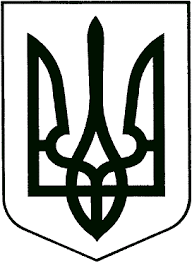 УКРАЇНА ЖИТОМИРСЬКА ОБЛАСТЬНОВОГРАД-ВОЛИНСЬКА МІСЬКА РАДАМІСЬКИЙ ГОЛОВА РОЗПОРЯДЖЕННЯвід      05.05.2017   № 111(о) Про  проведення   заходів,    ініційованих Новоград-Волинським          промислово-економічним технікумом      Керуючись статтею 39 Конституції України, підпунктами 2,3 пункту б              частини першої статті 38, пунктом 19 частини четвертої статті 42 Закону України  „Про місцеве самоврядування в Україні“, рішенням виконавчого комітету міської ради від 11.01.2017 № 329 ,,Про Порядок організації та проведення мирних зібрань у місті Новограді-Волинському“,   розглянувши звернення директора  Новоград-Волинського  промислово-економічного технікуму  Петрошук  А.В.:Взяти до уваги звернення директора Новоград-Волинського промислово-економічного  технікуму Петрошук  А.В. про   проведення  заходів 11 травня  2017 року,  присвячених  Дню Героїв України:- о 14.00 год. -  мітинг з нагоди  встановлення  меморіальної дошки загиблим  в  АТО випускникам   Новоград-Волинського промислово-економічного  технікуму;- 14.30 – 15.00 год. – урочиста  хода від Новоград-Волинського промислово-економічного  технікуму (вул. Шевченка, 38)  до  міського  Палацу  культури     ім.  Лесі  Українки  (площа Лесі Українки, 9);-  15.00 год. - 17.00 год.– благодійний  вечір – реквієм  „Рядки, обпалені  війною“ (міський   Палац  культури     ім.  Лесі  Українки).          Орієнтовна кількість учасників: 200-300 осіб.      2. Відділу з питань охорони здоров’я міської ради (Дутчак Л.Р.) забезпечити медичний супровід масових заходів 11 травня 2017 року.      3. Новоград-Волинському відділу поліції Головного управління           Національної поліції України в Житомирській області (Кононенко Ю.М.) забезпечити належний  громадський порядок під час проведення заходів та перекрити дорожній рух на час проходження колони 11 травня 2017 року з                           14.30 год. до 15.00 год. за маршрутом : вул. Шевченка,38 – площа Лесі Українки.      4. Відповідальність за дотриманням громадського порядку   на території              міста Новограда-Волинського під час проведення заходу покласти на директора Новоград-Волинського промислово-економічного  технікуму Петрошук А.В. (вул. Шевченка, 38,  тел. 0976052560).      5. Контроль за виконанням розпорядження покласти на заступника міського голови Гвозденко О.В.Міський голова	     В.Л.ВесельськийАркуш погодженняНачальник управління  освіти і науки міської радиВащук Т.В.______________________Секретар міської ради	Пономаренко О.А.______________________Перший заступник міського головиКолотов С.Ю.______________________Заступник міського головиЗаступник міського голови                Гвозденко О.В.Шалухін В.А.____________________________________________Заступник міського голови       Шутова Л.В. ______________________Заступник міського голови – начальник фінансового управління міської ради      Ящук І.К.______________________Керуючий справами виконавчого комітету міської радиРужицький Д.А.______________________Заступник керуючого справами виконавчого комітету, начальник організаційного відділу міської ради   Марчук Н.В.______________________Начальник юридичного відділу міської радиСамойленко Л.М._____________________Начальник відділу загальної роботи  та з питань контролю міської радиМартинюк Л.В. ______________________